«Рождественская звезда». В череде новогодних мероприятий особое значение имеет Рождество – чудесный праздник, несущий веру в лучшее. Когда-то на Руси существовал такой обычай – устраивать рождественские «ёлки» . Вот и мы решили использовать эту народную традицию при подготовке к этому светлому празднику. И, наконец-то, наступил долгожданный момент отправиться вместе с детьми в рождественскую сказку.11 января в  детском саду в рамках реализации программы воспитания («Всемирный день спасибо»)  прошёл  кукольный театр «Рождественская звезда», посвященное Рождеству Христову.
Дети с интересом посмотрели  кукольный театр, смогли окунуться в праздничную атмосферу приключений. 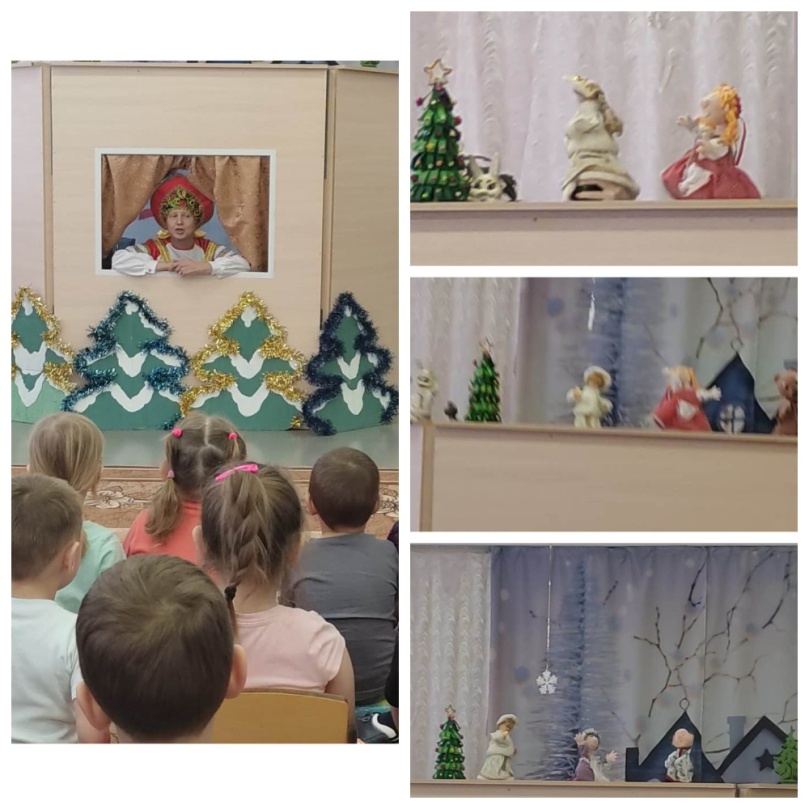 